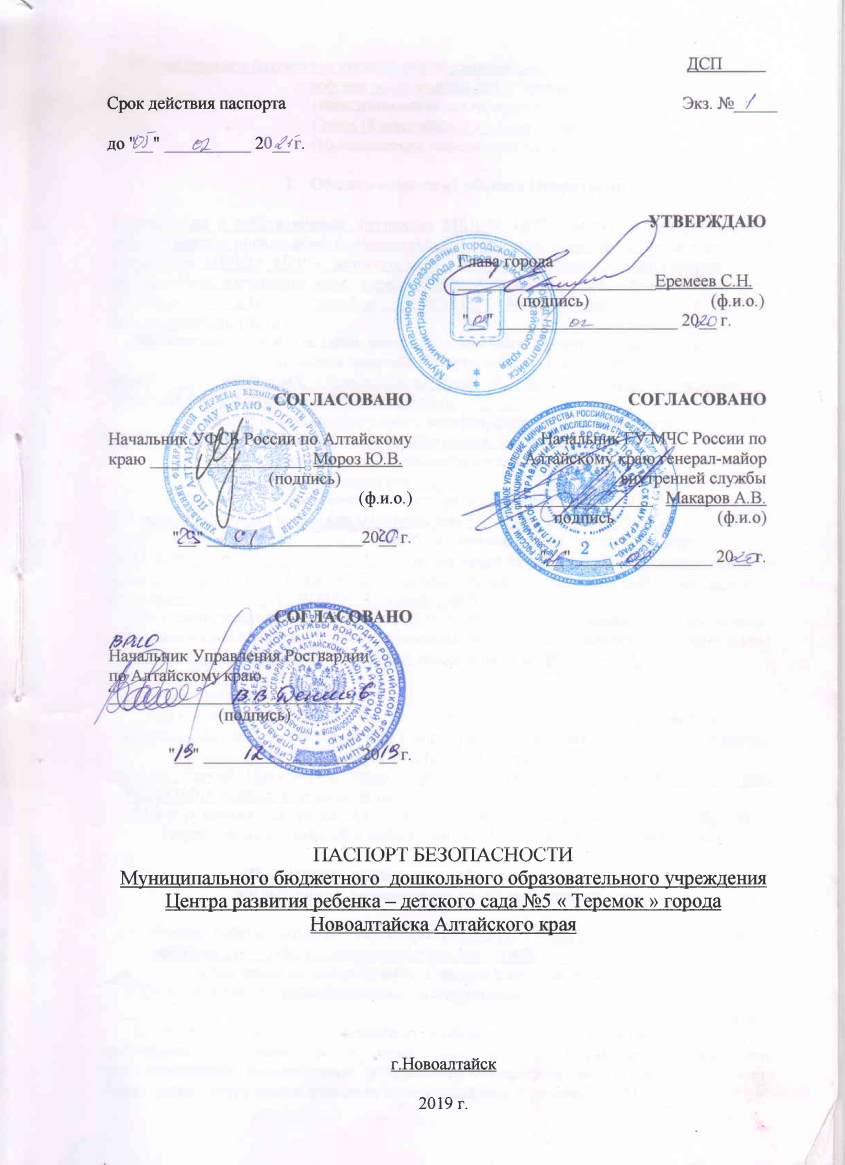 Муниципальное бюджетное дошкольное образовательное учреждение Центр развития ребенка – детский сад №5 «Теремок»(наименование объекта(территории)Город Новоалтайск Алтайского края(Наименование населенного пункта)Общие сведения об объекте (территории)Учредителем и собственником имущества МБДОУ ЦРР – детского сада №5 является муниципальное образование г. Новоалтайск Алтайского края, функции и полномочия учредителя МБДОУ ЦРР – детского сада  №5 осуществляет Администрация города Новоалтайска Алтайского края, адрес: 658080 Алтайский  край, г.Новоалтайск, улица Парковая, д.1а; телефон 8(38532)21401; факс 8(38532)21401; nadmin@novoaltaysk.ru_____________( наименование, адрес, телефон, факс, адрес электронной почты органа (организации), являющегося правообладателем объекта (территории)6588087 Алтайский край, г.Новоалтайск, улица 22 Партсъезда, дом 6а; телефон/факс 8(38532)4-91-64;4-91-65;  mdou5teremok@ab.ru_____________                (адрес объекта (территории), телефон, факс, электронная почта)Муниципальная, образовательная и воспитательная деятельность__________(основной вид деятельности органа (организации)___________Третья категория опасности____________________________(категория опасности объекта (территории)Общая площадь объекта1032,6кв.м,(территории 5112кв.м)периметр321,02 м.(общая площадь объекта (кв. метров), протяженность периметра(метров)Свидетельство о государственной регистрации права на пользование земельным участком №22АА 388939 от 27 июня 2006г.,Свидетельство о праве пользования объектом недвижимости  №22АА 550938 от 18 января 2007г.____________________(номер свидетельства о государственной регистрации права на пользование земельным участком и свидетельства о праве пользования объектом недвижимости, дата их выдачи)Братанова Наталья Петровна, служебный телефон/факс 8(38532)4-91-64, 8-913-258-5310;   mdou5teremok@ab.ru_____________________________________________(ф.и.о. должностного лица, осуществляющего непосредственное руководство деятельностью работников на объекте (территории), служебный и мобильный телефоны, адрес электронной почты)Еремеев Сергей Николаевич, глава города Новоалтайска служебный телефон/факс 8(38532)21401, nadmin@novoaltaysk.ru _____________________(ф.и.о. руководителя органа (организации), являющегося правообладателем объекта (территории), служебный и мобильный телефон, адрес  электронной почты)II. Сведения о работниках объекта, обучающихсяи иных лицах, находящихся на объекте (территории)Режим работы объекта (территории) продолжительность – 12 часов; начало рабочего дня – 7-00, окончание рабочего дня – 19-00__________(в том числе продолжительность, начало и окончание рабочего дня)    2. Общее количество работников объекта (территории) 40_______________                                                           						       (человек)      3. Среднее количество находящихся на объекте (территории) в течение дняработников,   обучающихся  и  иных  лиц,  в  том  числе  арендаторов,  лиц, осуществляющих безвозмездное пользование имуществом, находящимся на объекте (территории), сотрудников охранных организаций(единовременно) __210__________                                               								(человек)    4.  Среднее  количество находящихся на объекте (территории) в нерабочеевремя,  ночью,  в выходные и праздничные дни работников, обучающихся и иных лиц, в том числе арендаторов, лиц, осуществляющих безвозмездное пользование имуществом,  находящимся  на  объекте  (территории),  сотрудников  охранных организаций _________1_______________              							(человек)    5.  Сведения  об арендаторах, иных лицах (организациях), осуществляющих  безвозмездное пользование имуществом, находящимся на объекте (территории)Арендаторы отсутствуют_____________________________________________(полное и сокращенное наименование организации, основной вид деятельности, общее количество работников, расположение рабочих мест на объекте (территории), занимаемая площадь (кв. метров), режим работы, ф.и.о. руководителя-арендатора, номера  (служебного и мобильного) телефонов руководителя организации, срок действия аренды и (или) иные условия нахождения (размещения) на объекте (территории)           III. Сведения о потенциально опасных участках и (или)                критических элементах объекта (территории)    1. Потенциально опасные участки  объекта (территории) (при наличии)Перечень критических элементов объекта (территории) (при наличии) 2. Возможные места и способы проникновения террористов  на  объект (территорию): Возможен скрытый подход через хозяйственный двор, через прилегающие  землевладения; возможно проникновение через центральный вход здания____________________________________________________      3. Наиболее вероятные средства поражения, которые  могут  применить террористы при совершении террористического акта: взрывные устройства, огнестрельное и холодное оружие, горючие вещества, химические (биологические) реагенты и токсины. IV. Прогноз последствий в результате совершения на объекте (территории) террористического акта     1.    Предполагаемые модели действий нарушителей:  Приведение в действие взрывного устройства; применение огнестрельного и холодного оружия; умышленный поджог; распыление химических (биологических) реагентов, токсинов; захват заложников; минирование помещений; умышленный вывод из строя или несанкционированное вмешательство в работу электроснабжения и систем водообеспечения, других коммуникаций________________________.(краткое описание основных угроз совершения террористического акта на объекте (территории), возможность размещения на объекте (территории) взрывных устройств, захват заложников из числа работников, обучающихся и иных лиц, находящихся на объекте (территории), наличие рисков химического, биологического и радиационного заражения (загрязнения)Вероятные последствия совершения террористического акта на объекте (территории):    Площадь возможной зоны разрушения(заражения) 1032,6кв.м.Поражение людей от применения огнестрельного и холодного оружия, от взрывной волны и осколков взрывного устройства; частичное или полное  обрушение конструкций здания с возникновением завалов, заражение помещений здания.; вывод из строя системы электроснабжения, водообеспечения и других коммуникаций; возникновение пожара и сильного задымления помещений; массовое отравление людей химическими ядовитыми веществами___________________________________________________________ (площадь возможной зоны разрушения (заражения) в случае совершения террористического акта(кв. метров), иные ситуации в результате совершения террористического акта)         V. Оценка социально-экономических последствий совершения              террористического акта на объекте (территории)VI. Силы и средства, привлекаемые для обеспеченияантитеррористической защищенности объекта (территории)          1. Силы, привлекаемые   для   обеспечения    антитеррористической защищенности объекта (территории) ; -сторож МБДОУ ЦРР- детского сада№5, тел.46-195-ОМВД России по городу Новоалтайску (Алтайский край, г.Новоалтайск, ул. Октябренок, 42В, тел. 02, 40-102);- ОВО по г.Новоалтайску филиала ФГКУ «УВО ВНГ РФ по Алтайскому краю» (Алтайский край, г.Новоалтайск, ул.Октябрьская, 26, тел.47-167);      2. Средства, привлекаемые для обеспечения   антитеррористической защищенности объекта: КТС (кнопка тревожной сигнализации), выведенная на пульт ПЦО ОВО по г.Новоалтайску филиала ФГКУ «УВО ВНГ РФ по Алтайскому краю».VII. Меры по инженерно-технической, физической защитеи пожарной безопасности объекта      1. Меры по инженерно-технической защите объекта (территории):      а) объектовые системы оповещения:  Здание  детского сада оборудовано системой охранно-пожарной сигнализации с выводом на ПЦО ООО ЧОО «Фортис-Н» г. Новоалтайска. Система пожарной сигнализации оборудованна автоматическим голосовыми оповещателями «Соната.К.», предназначенными для предупреждения людей, находящихся в здании о возникновении чрезвычайной ситуации. Разработан план эвакуации, отвечающие требованиям противопожарной безопасности, направленные на процесс организованного самостоятельного движения людей из помещений, в которых имеется возможность воздействия на них опасных факторов________________________________________________________(наличие, марка, характеристика)      б) наличие резервных    источников     электроснабжения ,систем связи: эвакуационное освещение                                              (наличие, количество, характеристика)      в) наличие технических     систем     обнаружения     несанкционированного проникновения на объект (территории):отсутствует______________________________________________________                       (марка, количество)      г) наличие стационарных и ручных металлоискателей:отсутствуют_____________________________________________________                       (наличие, марка, количество)      д) наличие систем наружного освещения объекта (территории):электрические светильники на входах в здании 6 штук (марка, количество)      е) наличие системы видеонаблюдения: система видеонаблюдения, состоящая из 3 видеокамер, находящихся снаружи; монитора, установленного на  вахте, наблюдение ведется в режиме реального времени.(наличие, марка, количество)2. Меры по физической защите объекта (территории):      а) количество контрольно-пропускных пунктов (для прохода людей и проезда транспортных средств): два - для прохода людей_____________________________________                    б) количество эвакуационных выходов (для выхода людей и выезда транспортных средств): 8 - для выхода людей, один – для выезда транспортных средств___________________________________________________    в) наличие на объекте (территории) электронной системы пропуска: _нет_____________________________________________________________;(тип установленного оборудования) г) физическая охрана объекта (территории): сторож МБДОУ ЦРР – детского сада №5 «Теремок», тел: 8(385)32 4-91-65 (организация, осуществляющая охранные мероприятия, количеств постов(человек)3. Наличие систем противопожарной защиты и первичных средств пожаротушения  объекта (территории):      а) наличие автоматической пожарной сигнализации: имеется пожарная сигнализация. Система оповещения и управления эвакуацией – 1 тип(в соответствии с таблицей 2 СП 3.131.30.2009), способы оповещения: звуковой(громкоговорители – оповещатели), световой(световые оповещатели «Выход»). Год ввода пожарной сигнализации в эксплуатацию – 2017. Автоматическая система пожаротушения отсутствует. Огнетушители; система оповещения «Соната-К».(характеристика)      б) наличие системы внутреннего противопожарного водопровода:___нет____________________________________________________________;(характеристика)      в) наличие  автоматической системы пожаротушения: нет (тип, марка)      г) наличие системы оповещения и управления эвакуации при пожаре:Световые табло «Выход», 2 эвакуационных выхода со второго этажа, 6 эвакуационных выходов на 1 этаже, система оповещения и управления эвакуацией – 1 тип(в соответствии с таблицей 2 СП 3.131.30.2009), способы оповещения: звуковой(громкоговорители – оповещатели)                              (тип, марка)д) наличие первичных средств пожаротушения(огнетушителей): огнетушители в количестве 8 штук - тип ОП-5(3) АВСЕ -01VIII. Выводы и рекомендации1.  Присвоить объекту (территории) 3 категорию опасности_____________2. Состояние антитеррористической защищенности объекта в основном соответствует предъявляемым требованиям. 3.  В соответствии с установленной категорией опасности необходимо:3.1.Установить дополнительные элементы системы видеонаблюдения: разместить   3 наружные видеокамеры  и  2 внутренних видеокамеры, которые способные обеспечить непрерывное видеонаблюдение за состоянием и обстановки по всему периметру здания, на входах в здание, в пищеблоке (кухне), в спортзалах, основных коридорах.3.2. Установить освещение на территории объекта.3.3 Оборудование объекта (территорий) системами оповещения и управления эвакуаций либо автономными системами (средствами) экстренного оповещения работников, обучающихся и иных лиц, находящихся на объекте (территории), о потенциальной угрозе возникновения или о возникновении чрезвычайной ситуации.3.4 Обеспечение охраны объекта (территорий) сотрудниками частных охранных организаций, подразделениями вневедомственной охраны национальной гвардии Российской Федерации, военизированными и сторожевыми подразделениями организации, подведомственной Федеральной службе войск национальной гвардии Российской Федерации, или подразделениями ведомственной охраны федеральных органов исполнительной власти, имеющих право на создание ведомственной охраны.3.5 Оснащение объектов (территорий) стационарными или ручными металлоискателями.3.6. Оснастить объект(территорию) система охранной сигнализации.IX. Дополнительные сведения с учетом особенностей объекта (территории) (при наличии)Отсутствует											(наличие локальных зон безопасности)_____________________________________________________________________________________________.(другие сведения)Приложения: 1. Поэтажный план (схема) объекта (территории) с обозначением критических элементов объекта (территории): 1.1.1 этаж, 1.2. 2 этаж.  	2. План (схема) охраны объекта (территории) с указанием контрольно-пропускных пунктов, постов охраны, инженерно-технических средств охраны: 2. 1 этаж.                 	3. Акт обследования и категорирования объекта (территории).Составлен "__" ____________ 2019 г.Заведующий МБДОУ ЦРР – детского сада №5       (должностное лицо, осуществляющее непосредственное руководство деятельностью работников на объекте (территории)                                                                                          Братанова Н.П._______________________          _______________________________________________________________             (подпись)                                                                      (ф.и.о.)Актуализирован       "__" _______________ 20__ г.Причина актуализации ________________________________________________________________________________________________________________________________________________________  _________ДСП_________                                                (пометка или гриф)Экз. № _______                                                                       УТВЕРЖДАЮЗаведующий МБДОУ ЦРР – детского сада №5 «Теремок»                                                             __________ Н.П.Братанова               (подпись)      (ф.и.о.)"____" _______________ 20 19 г.АКТобследования и категорирования объекта (территории)Муниципального бюджетного дошкольного образовательного учреждения                                                    Центра развития ребенка – детского сада №5 «Теремок» г. Новоалтайска Алтайского края "___"                            2019 г.                                                              г. НовоалтайскВ соответствии с требованиями к антитеррористической защищенности объектов (территорий) в сфере образования, утвержденными постановлением Правительства Российской Федерации от 02.08.2019 №1006 "Об утверждении требований к антитеррористической защищенности объектов (территорий) Министерства просвещения  Российской Федерации и объектов (территорий), относящихся к сфере деятельности Министерства просвещения  Российской Федерации, и формы паспорта безопасности этих объектов (территорий)"                  (далее – требования к АТЗ объекта) и на основании Распоряжения Администрации         г. Новоалтайска от 19.09.2019 №243-р комиссия по обследованию и категорированию муниципального бюджетного дошкольного образовательного учреждения Центра развития ребенка – детского сада №5 «Теремок» города Новоалтайска Алтайского края. (далее – объект) в составе:- председателя комиссии Н.П. Братанова, заведующий МБДОУ ЦРР – детского сада №5 «Теремок» города Новоалтайска Алтайского края и членов комиссии:Е.С.Карпова	, заведующий хозяйством МБДОУ ЦРР – детского сада №5; А.А.Курбатов, начальник ТО НД и ПР№8 УНД и ПР главного управления МЧС России по Алтайскому краю С.Г.Шехтель, инспектор ПЦО ОВО по г.Новоалтайску филиал ФГКУ « УВО ВНГ России по Алтайскому краю»; К.С.Задорожный, начальник отделения УФСБ России по Алтайскому краю в г.Новоалтайске; А.Г.Некрасов, главный специалист Администрации города Новоалтайска по вопросам взаимодействия с правоохранительными органамипровела обследование объекта с целью его категорирования.В ходе обследования установлено:Общие сведения об объекте (территории)Учредителем и собственником имущества МБДОУ ЦРР – детского сада №5 является муниципальное образование г. Новоалтайска Алтайского края, функции и полномочия учредителя МБДОУ ЦРР – детского сада №5 осуществляет Администрация города Новоалтайска Алтайского края, адрес: 658080, Алтайский край, г Новоалтайск, улица Парковая, д 1а; телефон: 8 (385 32) 2-14-01; факс: 8 (385 32) 2-14-01; nadmin@novoaltaysk.ru (наименование вышестоящей организации по принадлежности, наименование, адрес, телефон, факс, адрес электронной почты органа (организации), являющегося правообладателем объекта (территории)658087, Алтайский край, г. Новоалтайск Ул. 22 Партсъезда. д 6а телфон:8 (385 32) 4-91-64;4 91-65; mdou5teremok@ab.ru_ ______________________________________(адрес объекта (территории), телефон, факс, электронная почта)Муниципальная, образовательная и воспитательная деятельность___________(основной вид деятельности органа (организации), являющегося правообладателем объекта (территории)Третья категория опасности____________________________________________                (категория опасности объекта (территории)Общая площадь объекта 1032,6 кв.м., периметр 32102 м__________________________                (общая площадь объекта (территории), кв. метров, протяженность периметра, метров)Свидетельство о государственной регистрации права на пользование земельным участком №22АА388939 от 27.06.2006г; Свидетельство о праве пользования объектом недвижимости №22АА550938 от 18.01.2007г. _________(свидетельство о государственной регистрации права на пользование земельным участком и свидетельство о праве пользования объектом недвижимости, номер и дата их выдачи)Братанова Наталья Петровна 8 (385 2 ) 4-91-64; mdou5tremok@ab.ru _________(ф.и.о. должностного лица, осуществляющего непосредственное руководство деятельностью работников на объекте (территории), служебный (мобильный) телефон, факс, электронная почта)Еремеев Сергей Николаевич, глава города Новоалтайска,_телефон/факс 8 (385 2) 2-14-01 nadmin@novoaltaysk.ru._(ф.и.о. руководителя органа (организации), являющегося правообладателем объекта (территории), служебный (мобильный) телефон, электронная почта)II. Сведения о работниках объекта (территории), обучающихся и иныхлицах, находящихся на объекте (территории)      1. Режим работы объекта (территории) продолжительность – 12 часов, начало рабочего дня – 7:00, окончания рабочего дня – 19:00________________.(продолжительность, начало (окончание) рабочего дня)      2. Общее количество работников объекта (территории)  ____40_____.                                                      (человек)      3. Среднее количество находящихся на объекте (территории) в течение дня работников, обучающихся и иных лиц, в том числе арендаторов, лиц, осуществляющих безвозмездное пользование имуществом, находящимся на объекте (территории), сотрудников охранных организаций _210_______________________________________.                                                       (человек)      4. Среднее количество находящихся на объекте (территории) в нерабочее время, ночью, в выходные и праздничные дни работников, обучающихся и иных лиц, в том числе арендаторов, лиц, осуществляющих безвозмездное   пользование   имуществом, находящимся на объекте (территории), сотрудников охранных организаций            _____1__________.     (человек)      5. Сведения   об   арендаторах, иных    лицах (организациях), осуществляющих безвозмездное пользование имуществом, находящимся на объекте (территории)Арендаторы отсутствуют____________________________________________________.(полное и сокращенное наименование организации, основной вид деятельности, общее количество работников, расположение рабочих мест на объекте (территории), занимаемая площадь (кв. метров), режим работы, ф.и.о., номера телефонов (служебного, мобильного) руководителя организации, срок действия аренды и (или) иные условия нахождения(размещения) на объекте (территории)III. Сведения о потенциально опасных участках и (или) критических элементах объекта (территории)1. Потенциально опасные участки объекта (территории) (при наличии)2. Критические элементы объекта (территории) (при наличии)      3. Возможные места и способы проникновения террористов  на  объект (территорию) Возможен скрытый подход через хозяйственный двор, через прилегающие  землевладения; возможно проникновение через центральный вход здания_____________________________________________________________________      4. Наиболее вероятные средства поражения, которые  могут  применить террористы при совершении террористического акта взрывные устройства, огнестрельное и холодное оружие, горючие вещества, химические (биологические) реагенты и токсины.IV. Прогноз последствий в результате  совершения на объекте (территорий) террористического акта       1. Предполагаемые модели действий нарушителей  Приведение в действие взрывного устройства; применение огнестрельного и холодного оружия; умышленный поджог; распыление химических (биологических) реагентов, токсинов; захват заложников; минирование помещений; умышленный вывод из строя или несанкционированное вмешательство в работу электроснабжения и систем водообеспечения, других коммуникаций________________________.(краткое описание основных угроз совершения террористического акта на объекте (территории), возможность размещения на объекте (территории) взрывных устройств, захват заложников из числа работников, обучающихся и иных лиц, находящихся на объекте (территории), наличие рисков химического, биологического и радиационного заражения (загрязнения)2. Вероятные последствия совершения террористического акта на объекте (территории) Поражение людей от применения огнестрельного и холодного оружия, от взрывной волны и осколков взрывного устройства; частичное или полное  обрушение конструкций здания с возникновением завалов, заражение помещений здания – 1032,6 м.кв.; вывод из строя системы электроснабжения, водообеспечения и других коммуникаций; возникновение пожара и сильного задымления помещений; массовое отравление людей химическими ядовитыми веществами_______________.(площадь возможной зоны разрушения (заражения) в случае совершения террористического акта, кв. метров, иные ситуации в результате совершения террористического акта)V. Оценка социально-экономических последствий совершения террористического акта на объекте (территории)VI. Силы и средства, привлекаемые для обеспечения антитеррористической защищенности объекта (территории)      1. Силы, привлекаемые   для   обеспечения    антитеррористической защищенности объекта (территории) - сторож МБДОУ ЦРР- детского сада№5, тел. 46-195ОМВД России по городу Новоалтайску (Алтайский край, г.Новоалтайск, ул. Октябренок, 42, тел. 02, 40-102);- ОВО по г.Новоалтайску филиала ФГКУ «УВО ВНГ РФ по Алтайскому краю» (Алтайский край, г.Новоалтайск, ул.Октябрьская, 26, тел.47-167);      2. Средства, привлекаемые для обеспечения   антитеррористической защищенности объекта (территории) КТС (кнопка тревожной сигнализации), выведенная на пульт ПЦО ОВО по г.Новоалтайску филиала ФГКУ «УВО ВНГ РФ по Алтайскому краю».VII. Меры по инженерно-технической, физической защите и пожарнойбезопасности объекта (территории)      1. Меры по инженерно-технической защите объекта (территории):      а) объектовые и локальные системы оповещения  Здание  детского сада оборудовано системой охранно-пожарной сигнализации с выводом на ПЦО ООО ЧОО «Фортис-Н» г. Новоалтайска. Система пожарной сигнализации оборудованна автоматическим голосовыми оповещателями «Соната.К.», предназначенными для предупреждения людей, находящихся в здании о возникновении чрезвычайной ситуации. Разработан план эвакуации, отвечающие требованиям противопожарной безопасности, направленные на процесс организованного самостоятельного движения людей из помещений, в которых имеется возможность воздействия на них опасных факторов________________________________________________________                     (наличие, марка, характеристика)      б) наличие резервных    источников    электроснабжения,  системы связиэвакуационное освещение                   (наличие, количество, характеристика)      в) наличие технических     систем     обнаружения     несанкционированного проникновения на объект (территорию), отсутствует______________________________________________________                       (наличие, марка, количество)      г) наличие стационарных и ручных металлоискателейотсутствуют_____________________________________________________                       (наличие, марка, количество)      д) наличие  систем наружного освещения объекта (территорий) Электрические светильники на входах здания 6 штук.  (наличие, марка, количество)      е)наличие системы видеонаблюдениясистема видеонаблюдения, состоящая из 3 видеокамер, находящихся снаружи; монитора, установленного на вахте, наблюдение ведется в режиме реального времени____________________________________   (наличие, марка, количество)  2. Меры по физической защите объекта (территории):      а) количество контрольно-пропускных пунктов (для прохода людей и проезда транспортных средств) два -   для прохода людей       б) количество эвакуационных выходов (для выхода людей и выезда транспортных средств) 8 -для выхода людей, один – выезда транспортных средств______________________________________________________      в) наличие на объекте (территории) электронной системы пропуска _нет_______________________________________________________________;                    (тип установленного оборудования)      г) физическая охрана объекта- сторож МБДОУ ЦРР- детского сада№5, тел. 8 (385) 32 4-91-65      3.Наличие систем противопожарной защиты и первичных средств пожаротушения объекта (территории): а) наличие   автоматической пожарной сигнализации:__Имеется пожарная сигнализация. Система оповещения и управления эвакуацией - 1 тип (в соответствии с таблицей 2 СП 3.13130.2009), способы оповещения: звуковой (громкоговорители-оповещатели), световой (световые оповещатели «Выход»). Год ввода пожарной сигнализации в эксплуатацию – 2017. Автоматическая система пожаротушения отсутствует. Огнетушители; система оповещения «Соната – К»                      (тип, марка)      б) наличие системы внутреннего противопожарного водопровода___нет____________________________________________________________;в) наличие автоматической системы пожаротушения:  ___нет____________________________________________________________;                           (характеристика)      г) наличие системы оповещения и управления эвакуэции при пожаре:Световые табло «выход», 2 эвакуационных выхода со второго этажа, 6 эвакуационных выходов на 1 этаже, Система оповещения и управления эвакуацией - 1 тип (в соответствии с таблицей 2 СП 3.13130.2009), способы оповещения: звуковой (громкоговорители-оповещатели)_________ ____________________________________д) наличие первичных средств пожаротушения (огнетушители):огнетушители в количестве 8 штук тип ОП-5(3) ABCE-01                              (тип, марка)VIII. Выводы и рекомендации1. Присвоить объекту (территории) 3 категорию опасности__________________2.	Состояние антитеррористической защищенности объекта в основном соответствует предъявляемым требованиям. 3. В соответствии с установленной категорией опасности необходимо:3.1.	Установить дополнительные элементы системы видеонаблюдения: разместить ___3_ наружные видеокамеры и __2 внутренних видеокамеры, которые способные обеспечить непрерывное видеонаблюдение за состоянием и обстановки по всему периметру здания, на входах в здание, в пищеблоке (кухне), в спортзалах, основных коридорах  2020-2021гг.3.2.	Установить освещение на территории объекта по периметру.3.3 Оборудование объекта (территорий) системами оповещения и управления эвакуаций либо автономными системами (средствами) экстренного оповещения работников, обучающихся и иных лиц, находящихся на объекте (территории), о потенциальной угрозе возникновения или о возникновении чрезвычайной ситуации.3.4 Обеспечение охраны объекта (территорий) сотрудниками частных охранных организаций, подразделениями вневедомственной охраны национальной гвардии Российской Федерации, военизированными и сторожевыми подразделениями организации, подведомственной Федеральной службе войск национальной гвардии Российской Федерации, или подразделениями ведомственной охраны федеральных органов исполнительной власти, имеющих право на создание ведомственной охраны.3.5 Оснащение объектов (территорий) стационарными или ручными металлоискателями.IX. Дополнительная информация с учетом особенностейобъекта (территории) ___Отсутствует_________________________________________________(наличие на объекте (территории) режимно-секретного органа, его численность (штатная и фактическая), количество сотрудников объекта (территории), допущенных к работе со сведениями, составляющими государственную тайну, меры по обеспечению режима секретности и сохранности секретных сведений) ___________________________________________________________________                   (наличие локальных зон безопасности) ___________________________________________________________________.                            (другие сведения)N п/пНаименование потенциально опасных участковКоличество работников, обучающихся и иных лиц, находящихся на критическом элементе (человек)Общая площадь, (кв. метров)Характер террористической угрозыВозможные последствияФойе 1,2 этаж,Лестничные клетки До 20 человек26 кв.м26 кв.мЗамыкание электропроводки.Поджог.Приведение в действие взрывного устройства.Применение огнестрельного и холодного оружия.Распыление опасных химических (биологических) реагентов, токсинов.Захват заложников.Поражение людей от взрывной волны и осколков взрывного устройства. Частичное обрушение здания с возникновением завалов. Возникновение пожара и сильного задымления помещений здания. Выход из строя технических элементов инженерных и коммунальных систем.  Ранения, заражения и гибель людей.Музыкальный зал (2 этаж)  До 60 человек 64,6 кв.м.Замыкание электропроводки. Поджог. Приведение в действие взрывного устройства. Применение огнестрельного и холодного оружия.Распыление опасных химических (биологических) реагентов и токсинов. Захват заложников.Поражение людей от взрывной волны и осколков взрывного устройства. Частичное обрушение здания с возникновением завалов. Возникновение пожара и сильного задымления помещений здания. Выход из строя технических элементов инженерных и коммунальных систем.  Ранения, заражения и гибель людей.Наименование критического элементаКоличество работников, обучающихся и иных лиц, находящихся на критическом элементе (человек)Общая площадь, (кв. метров)Характер террористической угрозыВозможные последствияЭлектрощитоваяДо 2 человек1,9 кв.мЗамыкание электропроводки. Поджог Возникновение пожара и сильного задымления помещений здания.Тепловой узел, расположенный под лестничным маршем слева от входной центральной двери До 2 человек1,9 кв.мЗамыкание электропроводки. Поджог.Приведение в действие взрывного устройства.Применение огнестрельного и холодного оружия.Распыление опасных химических (биологических) реагентов, токсинов.Захват заложников.Поражение людей от взрывной волны и осколков взрывного устройства. Частичное обрушение здания с возникновением завалов. Возникновение пожара и сильного задымления помещений здания. Выход из строя технических элементов инженерных и коммунальных систем.  Ранения, заражения и гибель людей.Узел водоснабжения, расположенный в подсобном помещении группы №1До 2 человек 5,2 кв.мПриведение в действие взрывного устройства.Применение огнестрельного и холодного оружия.Распыление опасных химических (биологических) реагентов, токсинов.Захват заложников.Поражение людей от взрывной волны и осколков взрывного устройства. Частичное обрушение здания с возникновением завалов.Выход из строя технических элементов инженерных и коммунальных систем.  Ранения, заражения и гибель людей.N п/пВозможные людские потери (человек)Возможные нарушения инфраструктурыВозможный экономический ущерб (рублей)До 210 человекЧастичное обрушение конструкций здания; возникновение пожара; выход из строя системы электроснабжения и водообеспечения, других коммуникаций5636000 руб. N п/пНаименование потенциально опасных участков Количество работников, обучающихся и иных лиц, находящихся на критическом элементеОбщая площадь, кв. метровХарактер террористической угрозыВозможные  последствияФойе 1,2 этажЛестничные клетки До 20 человек26 кв.м26 кв.мЗамыкание электропроводки.Поджог.Приведение в действие взрывного устройства.Применение огнестрельного и холодного оружия.Распыление опасных химических (биологических) реагентов, токсинов.Захват заложников.Поражение людей от взрывной волны и осколков взрывного устройства. Частичное обрушение здания с возникновением завалов. Возникновение пожара и сильного задымления помещений здания. Выход из строя технических элементов инженерных и коммунальных систем.  Ранения, заражения и гибель людейМузыкальный зал (2 этаж)  До 60 человек 64,6 кв.м.Замыкание электропроводки. Поджог. Приведение в действие взрывного устройства. Применение огнестрельного и холодного оружия.Распыление опасных химических (биологических) реагентов и токсинов. Захват заложников.Поражение людей от взрывной волны и осколков взрывного устройства. Частичное обрушение здания с возникновением завалов. Возникновение пожара и сильного задымления помещений здания. Выход из строя технических элементов инженерных и коммунальных систем.  Ранения, заражения и гибель людей.N п/пНаименование критического элементаКоличество работников, обучающихся и иных лиц, находящихся на критическом элементеОбщая площадь, кв. метровХарактер террористической угрозы Возможные  последствияЭлектрощитоваяДо 2 человек1,9 кв.мЗамыкание электропроводки. Поджог Возникновение пожара и сильного задымления помещений здания.Тепловой узел, расположенный под лестничным маршем слева от входной центральной двери До 2 человек1,9 кв.мЗамыкание электропроводки.Поджог.Приведение в действие взрывного устройства.Применение огнестрельного и холодного оружия.Распыление опасных химических (биологических) реагентов, токсинов.Захват заложников.Поражение людей от взрывной волны и осколков взрывного устройства. Частичное обрушение здания с возникновением завалов. Возникновение пожара и сильного задымления помещений здания. Выход из строя технических элементов инженерных и коммунальных систем.  Ранения, заражения и гибель людей.Узел водоснабжения, расположенный в подсобном помещении группы №1До 2 человек 5,2 кв.мПриведение в действие взрывного устройства.Применение огнестрельного и холодного оружия.Распыление опасных химических (биологических) реагентов, токсинов.Захват заложников.Поражение людей от взрывной волны и осколков взрывного устройства. Частичное обрушение здания с возникновением завалов.Выход из строя технических элементов инженерных и коммунальных систем.  Ранения, заражения и гибель людей.N п/пВозможные людские потери, человекВозможные нарушения инфраструктурыВозможный экономический ущерб, рублейДо 210 человекЧастичное обрушение конструкций здания; возникновение пожара; выход из строя системы электроснабжения и водообеспечения, других коммуникаций5 636 000 руб. Председатель комиссии:Н.П.Братанова(подпись)(инициалы, фамилия)Члены комиссии:Е.С.Карпова(подпись)(инициалы, фамилия)А.А.Курбатов(подпись)(инициалы, фамилия)С.Г.Шехтель(подпись)    К.С.Задорожный(подпись)                                 А.Г.Некрасов(подпись)(инициалы, фамилия)